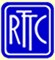 The Nelson Wheelers CCPresents10 Miles Time TrialTo be held on the L109Saturday 2nd June 2018Promoted for and on behalf of Cycling Time Trials under their Rules, RegulationsEvent Secretary Tony Shaw54 Longroyd Road, Earby, Barnoldswick Lancashire BB18 6NZ07796243367Timekeepers  Mr Mike Smith (start), Mr Peter Briscoe (Finish)Marshals   Members of Nelson Wheelers CC. HQ (Open from 12:00) Sawley Village HallSawley, BB7 4LETel 01200 441081Car parking, changing facilities and refreshments will be availableHQ will be open from 012:00hrs for signing on. Hard copies of the start sheet will be availableNumbers: - Competitors must only use the numbers provided by the event organiser. Body numbers should be fitted in accordance with Regulation 16. Course DescriptionCOURSE – L109START on the A59 Clitheroe to Gisburn road at top of Sawley Brow at a point in line with a metal gateway at the western end of a large lay-by on south side of road.Proceed south west along the A59 to turn at the first roundabout, junction with A671 (Clitheroe), (5,74m). Retrace along the A59 to finish at lamppost No 778 approximately 50 yards before the junction with local road to Chatburn. (10.00 MILES)Directions from HQ to Start On leaving the HQ, head to the A59 and turn left onto the A59; the start is approximately 0.5 miles along the A59 at the top of the Hill. The start is at the west end of a layby at the top of the hill. IN THE INTERESTS OF YOUR OWN SAFETY,  Cycling Time Trials and the event promoters strongly advise all riders to wear a HARD SHELL HELMET that meets an internationally accepted safety standard.  In accordance with Regulation 15 ALL JUNIOR competitors must wear protective hard shell helmets. It is recommended that a working rear light, either flashing or constant, is fitted to the machine in a position visible to following road users and is active whilst the machine is in use. Local regulationsRiders must call their numbers at the finish and elsewhere on the course if requested.Riders must not stand in the road at the start or the finish as this constitutes obstruction and is a breach of regulations.Any competitor making a “U” turn in the vicinity of the start or finish will be disqualified from the event.In all events, competitors, prior to starting are not permitted to ride past the finish time keeper for the duration of the event.Riders must not ride with their head down.Riders must keep to the left hand side of the road when overtaking. Failure to comply with the above may lead to disqualification.Riders must give their number in at the finish and elsewhere on the course if requestedRegulation 22(a) (use of motor vehicles) does not allow competitors to be preceded accompanied or followed, or in any way receive assistance from a motorised vehicle or its occupants.Prize listAs this is a charity event all proceeds will be donated to Pendleside HospiceRider ListRider ListBibStartNameClubGenderCat114:01:00Craig WilsonNelson Whs CCMaleVet214:02:00Patrick CaseyCycle Sport PendleMaleJuv314:03:00John DraperNorth Lancashire Road ClubMaleVet414:04:00Brian MooreThe Tricycle Association - NW RegionMaleVet514:05:00Nigel BrodrickLancashire RCMaleVet614:06:00George SkinnerRoyal Albert CCMaleVet714:07:00Mark HulmeWest Pennine Road ClubMaleVet814:08:00Ken WoodwardBury Clarion CCMaleVet914:09:00Rod GoodfellowNorth Lancashire Road ClubMaleVet1014:10:00Dave ToppingNorth Lancashire Road ClubMaleVet1114:11:00John BarnettOtley CCMaleVet1214:12:00Karen BaileyEast Lancashire RCFemaleVet1314:13:00James SkinnerSVTTAMaleVet1414:14:00Bill SedgwickSouthport CCMaleVet1514:15:00William HowarthEast Lancashire RCMaleVet1614:16:00Liam PilkingtonNorth Cheshire ClarionMaleSen1714:17:00Roger HaydockNorth Lancashire Road ClubMaleVet1814:18:00Dave HaydockClayton VeloMaleVet1914:19:00Philip WorbeyCyclesense CCMaleVet2014:20:00Hope KerryTeam LussoFemaleSen2114:21:00Christopher ThomasRossendale RCMaleVet2214:22:00John WatkinsonRichmond CCMaleVet2314:23:00Greg PlummerSpringfield Financial Racing TeamMaleVet2414:24:00Emma HoutermanNorth Lancashire Road ClubFemaleSen2514:25:00Roy NieldEast Lancashire RCMaleVet2614:26:00Tom ClaytonManchester WheelersMaleSen2714:27:00John Eric PotterBridlington CCMaleVet2814:28:00Neil FortYorkshire Road ClubMaleVet2914:29:00Martin WelshPendle Forest CCMaleVet3014:30:00Stuart TimminsNorth Lancashire Road ClubMaleVet3114:31:00Paul TaylorNorth Lancashire Road ClubMaleVet3214:32:00Jose Pinon ShawRibble Valley Crossroads Care Cycling TeamMaleVet3314:33:00Stephen MoorhouseNelson Whs CCMaleVet3414:34:00Andrew HathawayBodyTorq RacingMaleEspoir3514:35:00Austin FoyFogartys Insurance Tri TeamMaleVet3614:36:00Paul TargettHolcombe HarriersMaleVet3714:37:00Paul BraithwaitePendle Forest CCMaleVet3814:38:00Mark HaydockNorth Lancashire Road ClubMaleVet